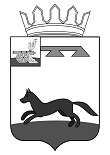 СОВЕТ ДЕПУТАТОВХИСЛАВИЧСКОГО ГОРОДСКОГО ПОСЕЛЕНИЯХИСЛАВИЧСКОГО РАЙОНА СМОЛЕНСКОЙ ОБЛАСТИРЕШЕНИЕот 30.09.2020г.                                                                                                                №5Об избрании Комиссии по социально-экономическому развитию Совета депутатов Хиславичского городского поселения Хиславичского района Смоленской области четвертого созываНа основании Устава Хиславичского городского поселения Хиславичского района Смоленской области и Регламента Совета депутатов Хиславичского городского поселения Хиславичского района Смоленской области, утвержденного решением Совета депутатов Хиславичского городского поселения Хиславичского района Смоленской области от 26.03.2013 года №160, Совет депутатов Хиславичского городского поселения Хиславичского района Смоленской области РЕШИЛ: 1. Утвердить Комиссию по социально-экономическому развитию Совета депутатов Хиславичского городского поселения Хиславичского района Смоленской области четвертого созыва в следующем составе:Леоненков Игорь Александрович - председатель комиссии;Хацкова Надежда Алексеевна - член комиссии;Волоцуева Светлана Викторовна - член комиссии;Гаврилов Николай Николаевич - член комиссии.2. Настоящее решение вступает в силу со дня его принятия3. Настоящее решение разместить на официальном сайте Администрации муниципального образования «Хиславичский район» Смоленской области http://hislav.admin-smolensk.ru в сети Интернет.Глава муниципального образованияХиславичского городского поселения Хиславичского района Смоленской области                                              О.Б.Маханёк